College of Engineering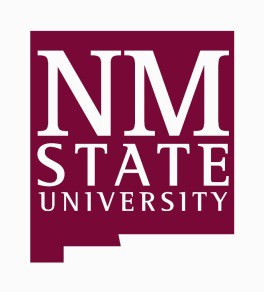 The Klipsch School ofElectrical and Computer EngineeringBSEE REQUIREMENTS2020-2021, Rev 1Electrical Engineering Program Educational ObjectivesThe Klipsch School is dedicated to providing a quality, hands-on, educational experience for our students. Below are the program educational objectives (PEOs) that describe the expected accomplishments of graduate during their first few years after graduation.Our graduates will obtain relevant, productive employment in the private sector, government and/or pursue an advanced degree.Our graduates will be using their engineering foundation to innovate solutions to the problems of the real world.This document presents a summary of the requirements for earning a Bachelor of Science degree in Electrical Engineering (BSEE) from New Mexico State University (NMSU). It is intended as a guide, and is in no way meant to replace or amend the 2020-2021 Undergraduate Catalog.Catalog Selection:  The requirements outlined below are specific to the 2020-2021 catalog and may be different from those of other catalogs. The requirements set forth in the 2020-2021 catalog are in effect from the beginning of the 2020 summer term until the end of the 2024 spring term. Students graduating after their catalog of matriculation has expired may meet the requirements of any catalog in effect at the time of graduation. Note, however, that changing catalogs may render classes already taken inapplicable toward graduation. Always check with an advisor before deciding to change catalogs.Departmental Responsibilities:  The Klipsch School is responsible for:Providing current lists of approved elective courses for each category. The lists of approved electives are subject to change at any time. To ensure proper course selection, when registering be sure to use an up-to-date list available at ece.nmsu.eduAssisting students in curriculum planning, selection of electives, and scheduling. Each semester, before registering for classes, all undergraduate students must be advised or mentored.  The department office maintains a list of mentor assignments.Student Responsibilities:  It is the responsibility of each student to ensure that all the requirements for graduation have been met. In general, each student is responsible for:Following all university regulations, as listed in the 2020-2021 NMSU Catalog. The catalog is the ultimate authority when it comes to regulations, this BSEE REQUIREMENTS handout is merely a summary of the information specific to Electrical Engineering students.Following all college requirements, as listed in the 2020-2021 NMSU catalog.  A few of the college requirements are highlighted below:Students must earn a grade of C- or better in all engineering, technology, math and science courses required for the degree and also courses taken to satisfy the general education requirements for Area I-Communications, Area II-Mathematics/Algebra, and Area III-Laboratory Science. If a grade lower than C- is earned in any of these courses, the student is required to retake the course immediately during the next semester it is offered. An undergraduate student may attempt an engineering, math, or physical science course no more than three times to earn a passing grade of C- or better. Anytime a student earns less than a C-, a meeting with the appropriate Engineering academic advisor is required to develop a plan for addressing this issue.  If the student fails to pass any of these courses after three attempts, then the student will not be able to continue as an Engineering major and will be counseled on other degree options.Following all departmental requirements, as listed in the 2020-2021 NMSU catalog. In particular, be aware that elective choices must be made such that:The selected course is a currently approved elective in the desired category.A minimum of 120 credits is completed, of which 45 must be numbered 300-499.Taking courses in the proper sequence. Most courses have co- and/or prerequisites. These are listed in the course descriptions of the 2020-2021 NMSU catalog. A prerequisite must have been completed (with a grade of ‘C-’, or better) prior to enrolling in the class, while a co-requisite may be taken either at the same time, or prior to, the class. Enrolling in a class without the proper preparation is grounds for administrative removal from the course, potentially impacting on full-time status, financial aid eligibility, and/or graduation plansNote also that some prerequisites apply universally and are not listed for individual classes. For example: the university has made ENGL 111 a prerequisite to all courses numbered 300-499. The college has made MATH 192 a co-requisite to all engineering courses numbered 300-499. Monitoring their official NMSU email account. Each student is issued an email address in the @nmsu.edu domain.  This address is used for official communication and students are responsible for all messages sent to that address.Transfer Credit: Credit earned at other institutions is generally accepted, however:•	Engineering credit must be earned at an ABET accredited school.•	Physics must be calculus-based.•	If the NMSU requirement includes a laboratory, the transfer credit must include a lab.•	A grade of ‘C-’, or better, must have been earned.•	Cornerstone and Capstone, and EE Electives may not be transferred.Table 1BSEE Degree Requirements2020-2021General Education Requirements (41 credits)	State of New Mexico General Education Common Core (35 credits)	Credits	Area I:	Written Communication	Two courses1	7		Oral Communication	One course1	3	Area II:	Mathematics	Calculus I (MATH 191)	4	Area III:	Laboratory Science	General Chemistry I2 (CHEM 111)	4			Engineering Physics I2 (PHYS 215)	4	Area IV:	Social & Behavioral Sciences	One course1	3	Area V:	Humanities	One course1	3	Area VI:	Creative & Fine Arts	One course1	3		Gen. Education Elective	Calculus II (MATH 192) 	4	NMSU General Education Requirements (6 credits)	Viewing a Wider World Electives	Two courses1,3	6Program Specific Requirements(80-82 credits)	Mathematics & Natural Science (14 credits)EE 200 Linear Algebra, Probability and Statistics Applications2	4EE 240 Multivariate and Vector Calculus Applications	3MATH 392 Differential Equations	3PHYS 216 and PHYS 216L Engineering Physics II2	4Engineering (59-61 credits)ENGR 100 Introduction to Engineering	3EE 100 Introduction to Electrical and Computer Engineering2	4EE 112 Embedded Systems2	4EE 212 Introduction to Computer Architecture and Organization2	4EE 230 Circuit Analysis and Introduction to Electronics2	4EE 300 Cornerstone Design4	2EE 317 Semiconductor Devices and Electronics2,4	4 EE 320 Signals and Systems I4	3EE 325 Signals and Systems II2,4	4EE 333 AC Circuit Analysis and Introduction to Power Systems2,4	3EE 340 Fields and Waves2,4 	4EE 402 or ENGR 401 Capstone Design I4	3EE 404 or ENGR 402 Capstone Design II4	3EE Concentration Courses (Four courses from Table 2)4	12 or 13Two STEM Electives (Two courses from Table 4)3	6Object-Oriented Programming (One course from Table 3)	3 or 4TOTAL	      121 - 123Notes:See the 2020-2021 Undergraduate Catalog for course lists and details.Including laboratory.Three 300+ courses (9 credits) in one specific subject count as a VWW course for that subject. Commonly, E E students take upper division MATH or C S courses as STEM Electives.  For that reason, it is advised NOT to take a VWW course from the College of Arts and Sciences, at least until all STEM Electives are chosen. Transfer credit not accepted for all E E courses numbered 300 and above.Table 2 Electrical and Computer Engineering ConcentrationsSelect One Concentration Area or No ConcentrationCompleted Concentration will be Appear on Transcript and DiplomaThe sub-fields of Communications and Signal Processing, Computers and Microelectronics, Control and Power, and Electromagnetics and Photonics are significant areas within the broader field of electrical engineering.  This concentration give students the opportunity to specialize by a suitable choice of junior/senior elective courses.  The goal is to enhance prospects for employment and/or graduate study.Communications and Signal Processing (12 credits)Required (3 cr each):EE 395 Introduction to Digital Signal Processing EE 496 Introduction to Communications SystemsChoose two such that at least one has EE prefix (3 cr each):       	   	 	Computers and Microelectronics (12 credits)Required (3 cr each):EE 462 Computer Systems ArchitectureEE 480 Introduction to Analog and Digital VLSIChoose two such that at least one has EE prefix (3 cr each):Table 2 continues on next page.Table 2 (Cont’d)Control and Power (12 credits)Required (4 cr each):EE 431 & EE 431L Power Systems IIEE 493 Power Systems III Choose two such that at least one has EE prefix (3 cr each):Electromagnetics and Photonics (14 credits)Required (7 credits):EE 454 Antennas and Radiation (4 cr)EE 473 Introduction to Optics (3 cr)Choose two such that at least one has EE prefix (3 cr each):Space Systems Concentration (12 credits)Required (3 cr each):EE 460 Space System Mission Design and Analysis ASTR 402 Intro to Astronomical Observations Choose two, such that one must be an EE course: (3 cr each):No Concentration (12 credits total)One of the required courses from three different concentrations (9 credits)A third course from Table 4, STEM Elective (3 credits)Table 3 Object-Oriented Programming ElectiveSelect One Course (3 or 4 credits)C S 151 	C++ Programming                                     	(3 cr)C S 152 	Java Programming                                     	(3 cr)C S 154 	Python Programming II	                                         (3 cr)C S 172 	Computer Science I (Java)                        		(4 cr)C S 2711 	Object-Oriented Programming (C++)  	(4 cr)Notes:Recommended elective, after completing E E 112, Embedded Systems.Table 4 STEM ElectivesSelect One Course (3 credits)Any additional 300+ course in E E from Table 2Any 300+ in A E, C E, CHME, I E, M E (see Exception List below)Any 300+ in ASTR, BIOL, CHEM, C S, MATH, PHYS, STAT (see Exception List below)STEM Elective Exception List (Courses NOT allowed as STEM Electives)C E/CHME/E E/E T/I E/M E 330  Environmental Management Seminar ICHME 430  	Environmental Management Seminar IIC E 355V1      	Technology and the Global EnvironmentCHME 395V1 	Brewing Science and SocietyASTR 301V1 	Revolutionary Ideas in AstronomyASTR 305V1 	The Search for Life in the UniverseASTR 308V1 	Into the Final FrontierASTR 330V1 	Planetary ExplorationCHEM 310V1	Chemistry and SocietyC S 450	2	C ProgrammingC S 451		C++ Programming (similar to C S 151)C S 452		Java Programming (similar to C S 152)C S 460-469	… Transition (courses intended for C S graduate students only)C S 4732	Architectural Concepts IC S 4842	Computer Networks IC S 4942	Introduction to Smart GridsE E 490	4	Special Topics courses that are 1 credit (for Supplemental Instruction)MATH 313	Fundamentals of Algebra and Geometry I (for math education majors)MATH 316	Calculus with Hands-on Applications (for math education majors)MATH 3912	Vector AnalysisMATH 3923	Introduction to Ordinary Differential EquationsMATH 411V1	Great Theorems: The Art of MathematicsPHYS 303V1	Energy and Society in the New MillenniumPHYS 305V1	The Search for Water in the Solar SystemPHYS 4732	Introduction to OpticsPHYS 4772	Fiber Optic CommunicationPHYS 4782	Fundamentals of PhotonicsPHYS 4792	Lasers and ApplicationsSTAT 3712	Statistics for Engineers and Scientists INotes: 		1. All Viewing a Wider World Courses NOT allowed		2. Courses with similar/same content found in E E courses NOT allowed		3. BSEE program required course 		4. E E 490 Special Topics 3 credit courses are allowed as STEM electivesTable 5Co- and Pre-requisites, (Required courses in 2020-2021 catalog in bold) Course	Title 	Pre-requisites1	Pre/Co-requisitesE E 100	Intro to Electrical & Computer Engineering		MATH 190E E 112	Embedded Systems		E E 100E E 200	Linear Algebra, Probability, Statistics Apps	E E 112 and MATH 192	E E 212	Intro to Computer Archit. & Organization	E E 100 and MATH 190	E E 112	E E 230	Circuit Analysis & Intro to Electronics	E E 100 and MATH 192	PHYS 216E E 240	Multivariate and Vector Calculus Apps	E E 112 and MATH 192	E E 300	Cornerstone Design	E E 112, E E 212 and E E 230	E E 317	Semicond. Devices & Electronics I	E E 230 and CHEM 111	E E 320	Signals & Systems I	E E 200 and E E 230	MATH 392	E E 325	Signals & Systems II	E E 320 and MATH 392	E E 333	AC Circuit Analysis & Intro to Power Sys.	E E 230	E E 340	Fields and Waves	E E 230, E E 240, and PHYS 216	E E 395	Introduction to Digital Signal Processing	E E 325	E E 400	Undergraduate Research	Consent of Instructor	E E 402	Capstone Design I	E E 300, E E 317, E E 325, E E 333 & E E 340	E E 404	Capstone Design II	E E 300, E E 317, E E 325, E E 333, E E 340 & E E 402	E E 412	ASIC Design		E E 480	E E 425	Introduction to Semiconductor Devices	E E 317and E E 340	E E 431	Power Systems II	E E 333	E E 432	Power Electronics	E E 317 and E E 333	E E 325E E 443	Mobile Application Development	C S 151, C S 152, C S 172, C S 271, C S 451 or C S 452	E E 444	Advanced Image Processing	E E 446	E E 446	Digital Image Processing	E E 395	E E 447	Neural Signal Processing	E E 325	E E 449	Smart Antennas	E E 325 and E E 340	E E 452	Introduction to Radar	E E 325 and E E 340	E E 453	Microwave Engineering	E E 340	E E 454	Antennas and Radiation	E E 340	E E 458	Hardware Security and Trust	E E 212	E E 460	Satellite Design	Junior Standing (really PHYS 216)	E E 461	Program Management	Junior Standing (recommended PHYS 216)	E E 462	Computer Systems Architecture I	E E 212	E E 465	Machine Learning I	E E 200E E 467	ARM SOC Design	E E 212 and E E 317	E E 469	Digital Communications Networks	E E 100, E E 112 and (E E 200 or STAT 371)	E E 473	Introduction to Optics	PHYS 216 or PHYS 217	E E 475	Automatic Control Systems	E E 325	E E 476	Computer Control Systems	E E 325	E E 478	Optical Sources, Detectors, and Radiometry	PHYS 216 or PHYS 217	E E 479	Lasers and Applications	E E 340 or PHYS 461	E E 480	Introduction to VLSI	E E 212 and E E 317	E E 482	Electronics II	E E 317	E E 485	Analog VLSI Design	E E 320 and E E 480	E E 490	Selected Topics	Consent of Instructor	E E 493	Power Systems III	E E 333	E E 431	E E 496	Introduction to Communications Systems	E E 325	E E 497	Digital Communications Systems I	E E 200 and E E 325Notes:	1.	A grade of C-, or better, is required in all STEM courses for the major.Table 6Equivalent Courses between New and Old Curricula New Curriculum (2016+ Catalog)	Old Curriculum (Prior to 2016 Catalog)Course	Title 	Course	Title                                                       .  E E 100	Introduction to Electrical & Computer Engin.	E E 162	Digital Circuit DesignE E 112	Embedded Systems	E E 161	Computer Aided Prob. Solving AND		E E 260	Embedded Systems	E E 200	Linear Algebra, Probability, Statistics Apps	E E 210	Engineering Analysis I E E 212	Intro to Computer Archit. & Organization	E E 363	Computer Systems Architecture IE E 230	Circuit Analysis & Intro to Electronics	E E 280	DC & AC CircuitsE E 240	Multivariate and Vector Calculus Apps	E E 310	Engineering Analysis II	E E 300	Cornerstone Design	No equivalent courseE E 317	Semiconductor Devices and Electronics	E E 380	Electronics I	E E 320	Signals & Systems I	E E 312	Signals & Systems I	E E 325	Signals & Systems II	E E 314	Signals & Systems II	E E 333	AC Circuit Analysis & Intro to Power Sys.	E E 391	Intro to Electric Power EngineeringE E 340	Fields and Waves	E E 351	App. Electromagnetics	E E 402	Capstone Design I	E E 418	Capstone Design I E E 404	Capstone Design II	E E 419	Capstone Design II2020-2021 BSEE Roadmap (Sample Degree Plan)(121 – 123 Credits)2020-2021 BSEE Roadmap (Sample Degree Plan) (121 – 123 Credits)ECE Core Curriculum Flowchart (2020-2021)EE 444 Advanced Image ProcessingEE 446 Digital Image Processing EE 447 Neural Signal ProcessingEE 460 Space System Design, AnalysisEE 469 Communications Networks EE 497 Digital Communication Systems I C S 343 Algorithm Design & ImplementationC S 372 Data Structures and Algorithms (4 cr)C S 453 Python Programming I		C S 475 Artificial Intelligence I		C S 476 Computer Graphics I		C S 477 Digital Game DesignC S 478 Computer SecurityC S 483 Introduction to RoboticsC S 486 BioinformaticsMATH 471 Complex VariablesMATH 472 Fourier Series, Boundary Value ProbMATH 473 Calculus of Variations, Optimal CntrlMATH 480 Matrix Theory, Appl. Lin. AlgebraMATH 481 Advanced Linear AlgebraMATH 491 Introduction to Real Analysis I STAT 470 Probability: Theory & ApplicationsEE 412 ASIC DesignEE 425 Introduction to Semiconductor DevicesEE 432 Power ElectronicsEE 443 Mobile Application Development	EE 458 Hardware Security and TrustEE 467 ARM SOC DesignEE 469 Communications Networks	EE 482 Electronics II	EE 485 Analog VLSI Design 		CHME 467 Nanoscience and NanotechnologyC S 343 Algorithm Design & Implementation C S 370 Compilers and Automata Theory (4 cr)C S 371 Software Development (4 cr)C S 372 Data Structures and Algorithms (4 cr)C S 453 Python Programming IC S 474 Operating Systems IC S 478 Computer SecurityC S 480 Linux System AdministrationC S 481 Visual ProgrammingC S 482 Database Management Systems IC S 491 Parallel ProgrammingEE 432 Power Electronics	EE 475 Automatic Control SystemsEE 476 Computer Control Systems        	C S 343 Algorithm Design & ImplementationC S 483 Introduction to Robotics CHME 361 Engineering MaterialsM E 481 Alternative and Renewable Energy M E 487 MechatronicsMATH 480 Matrix Theory, App. Linear AlgebraEE 425 Introduction to Semiconductor DevicesEE 449 Smart Antennas   	EE 452 Introduction to Radar     	EE 453 Microwave Engineering	EE 478 Fundamentals of Photonics (4 cr)	EE 479 Lasers and Applications (4 cr)	CHME 311 Engineering Data AnalysisCHME 467 Nanoscience and Nanotechnology M E 328 Engineering Analysis IIASTR 402 Intro to Astronomical ObservationsMATH 471 Complex VariablesMATH 472 Fourier Series, Boundary Value Prob.MATH 480 Matrix Theory, App. Linear AlgebraPHYS 315 Modern PhysicsPHYS 471 Modern Experimental OpticsEE 395 Introduction to Digital Signal Processing EE 454 Antennas and Radiation (4 cr)EE 473 Introduction to Optics EE 478 Fundamentals of Photonics (4 cr)EE 496 Intro to Communications SystemsA E 362 Orbital Mechanics ASTR 401 Topics in Modern AstrophysicsFRESHMAN-FIRST YEAR FRESHMAN-FIRST YEAR FRESHMAN-FIRST YEAR FRESHMAN-FIRST YEAR FRESHMAN-FIRST YEAR FALL SEMESTERFALL SEMESTERSPRING SEMESTERSPRING SEMESTERCourse #CRCourse #CREE 100 Intro Electrical & Comp. Engin.4CHEM 111 General Chemistry I4ENG 100 Freshman Experience3EE 112 Embedded Systems4ENGL 111G Rhetoric & Composition4MATH 192 Calculus II4MATH 191 Calculus I4General Edu Req (I,IV,V, VI or VWW)31515SOPHOMORE-SECOND YEAR SOPHOMORE-SECOND YEAR SOPHOMORE-SECOND YEAR SOPHOMORE-SECOND YEAR SOPHOMORE-SECOND YEAR FALL SEMESTERFALL SEMESTERSPRING SEMESTERSPRING SEMESTERCourse #CRCourse #CREE 212 Intro Comp Arch & Org4MATH 392 Differential Equations3EE 200 Linear Alg, Prob & Stat Apps4EE 230 Circuits & Intro Electronics4PHYS 215 + 215L Physics I4EE 240 Multivariate & Vector Calc Apps3General Edu Req (I,IV,V, VI or VWW)3PHYS 216 + 216L Physics II4General Edu Req (I,IV,V, VI or VWW)31517JUNIOR-THIRD YEAR JUNIOR-THIRD YEAR JUNIOR-THIRD YEAR JUNIOR-THIRD YEAR JUNIOR-THIRD YEAR FALL SEMESTERFALL SEMESTERSPRING SEMESTERSPRING SEMESTERCourse #CRCourse #CREE 300 Cornerstone Design2EE 317 Semicond. & Electronics4EE 320 Signals & Systems I3EE 325 Signals & Systems II4EE 340 Fields & Waves4EE Concentration Required3EE 333 AC Circuits & Intro Power Sys.3General Edu Req (I,IV,V or VWW)3General Edu Req (I,IV,V or VWW)31514SENIOR-FOURTH YEAR SENIOR-FOURTH YEAR SENIOR-FOURTH YEAR SENIOR-FOURTH YEAR SENIOR-FOURTH YEAR FALL SEMESTERFALL SEMESTERSPRING SEMESTERSPRING SEMESTERCourse #CRCourse #CREE 402 or ENGR 401 Capstone Design I3EE 404 or ENGR 402 Capstone Des. II3EE Concentration Required3EE Concentration Elective 3EE Concentration Elective (or 4 CR)3STEM Elective3STEM Elective3OO Programming Elective (or 4 CR)3General Edu Req (I,IV,V, VI or VWW)3General Edu Req (I,IV,V, VI or VWW)3(or 16 CR)15(or 16 CR)15FreshmanFreshmanSophomoreSophomoreJuniorJuniorSeniorSenior15 credits15 credits15 credits17 credits15 credits14 credits15-16 credits15-16 credits4MATH 191Calculus IMATH 190 orMATH PLCMNT4MATH 192Calculus IIMATH 1914E E 200Linear Algebra, Prob. & StatE E 112 & MATH 1923E E 240Multivariate & Vector Calc.E E 112 & MATH 1924E E 340Fields and WavesE E 230, E E 240 &  MATH 1924E E 317Semiconductors & ElectronicsCHEM 111 & E E 2303E E 402 or ENGR 401Capstone Des. IE E 300, 317, 325& E E 333, 3403E E 404 or ENGR 402Capstone Des. IIE E 300, 317, 325E E 333, 340, 4023ENGR 100Intro to Engineering(MATH 121)4CHEM 111GeneralChemistry IMATH 1204PHYS 215+215LEngineering Physics IMATH 191 4PHYS 216+216LEngineering Physics IIMATH 192 & PHYS 2153E E 320 Signals and Systems IE E 200 & E E 230(MATH 392)4E E 325 Signals and Systems IIE E 320 & MATH 3923E E Concentration Required2 of 23-4Object-Oriented Programming Elective4E E 100Intro Elect. Engineering(MATH 190)4E E 112Embedded Systems(E E 100)4E E 212Computer OrganizationE E 100 &MATH 190(E E 112)4E E 230Circuits & Intro ElectronicsEE 100,MATH 192(PHYS 216)3E E 333AC Circuits & Intro Power Sys.E E 2303E E Concentration Required1 of 23-4E E Concentration Elective1 of 23E E Concentration Elective2 of 24ENGL 111Rhetoric & CompositionENGLISH PLCMNT3COMM 265Princ. Human Communication3ENGL 218Technical & Sci. CommunicationENGL 1113MATH 392Differential EquationsMATH 1922E E 300Cornerstone DesignE E 212 & E E 2303General Education Area IV, V, or VI3 of 33STEM Elective1 of 23STEM Elective1 of 2LEGENDPre-requisite example –  E E 100Co-requisite example  –  (MATH 190)LEGENDPre-requisite example –  E E 100Co-requisite example  –  (MATH 190)LEGENDPre-requisite example –  E E 100Co-requisite example  –  (MATH 190)3General Education Area IV, V, or VI1 of 33General Education Area IV, V, or VI2 of 33Gen. Ed. Viewing a Wider World1 of 23Gen. Ed. Viewing a Wider World2 of 2